2019. március 3-án, farsangvasárnap este 8 órakor a gimnázium Dísztermében azIRISH COFFEEad koncertet:– valamelyest ír zene –A The Irish Coffee tagjai tíz évig játszottak együtt, feloszlásuk óta is eltelt még egyszer annyi. Zenéjükhöz ír, skót, angol dallamok szolgálnak alapul, koncertjeik középpontjában a történetmesélés áll. Gimnáziumi együtt zenélésből nőtte ki magát a zenekar. Évenként egyszer még összeállnak feleleveníteni a tengerészek, elhagyott szeretők, halott barátok, nevezetes ivászatok és késforgató öregasszonyok történeteit. Tagjaik között ismer közéleti szereplők is vannak: az idei Oscar előszobájáig jutó Susotázs főszereplője és egy katolikus pap.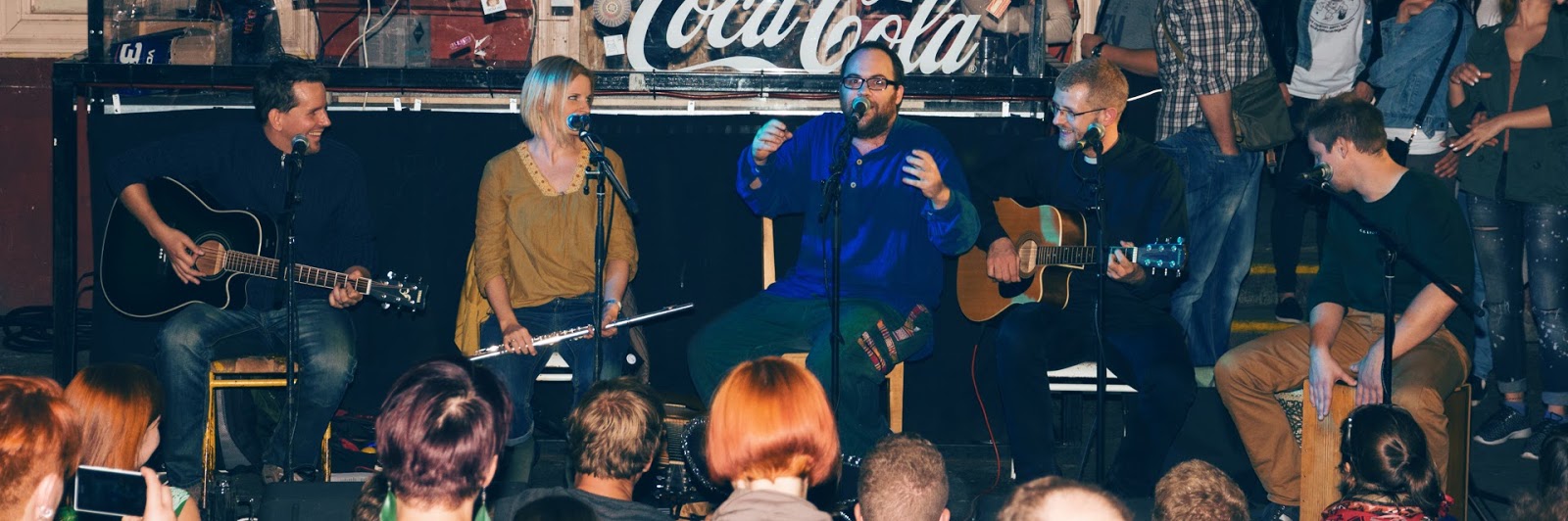 A együttes tagjai:Göttinger Pál – ének, gitár, furulyákHodász András – ének, hegedű, gitár, dobokMészáros Gergely – gitár, ének, szájharmonikaMészáros Tamás – dobok, énekNáray-Szabó Ágnes – ének, fuvola, furulyaMinden érdeklődőt szeretettel hívunk és várunk!